Приложение №6 к листу голосования члена Организационного комитета Международной олимпиады Ассоциации образовательных организаций высшего образования «Глобальные университеты» для абитуриентов магистратурыСтруктура научного профиля (портфолио) потенциальных научных руководителей участников Международной олимпиады Ассоциации «Глобальные университеты» по треку аспирантуры в 2020-2021 гг. УниверситетНациональный исследовательский Томский государственный университетУровень владения английским языкомProficiencyНаправление подготовки, на которое будет приниматься аспирантОбразование и педагогические науки Код направления подготовки, на которое будет приниматься аспирант44.06.01 Специализация 13.00.02 Теория и методика обучения и воспитания (иностранные языки)Перечень исследовательских проектов потенциального научного руководителя (участие/руководство)проект №   НУ 8.1.13.2017, выполненный в рамках Программы повышения конкурентоспособности ТГУКогнитивные, социолингвистические и прагматические аспекты межкультурной коммуникации при обучении иноязычному дискурсу ПРОЕКТ № НУ 8.1.08.2018, выполненный в рамках Программы повышения конкурентоспособности ТГУАнализ дискурса в когнитивном, социолингвистическом и лингвопрагматическом аспектах в обучении межкультурной коммуникацииПеречень возможных тем для исследованияВлияние когнитивных механизмов восприятия иноязычного дискурса на развитие умений межкультурной коммуникацииРазвитие современных технологий обучения иностранным языкам на основе изучения социолингвистических и прагматических аспектов иноязычного дискурса  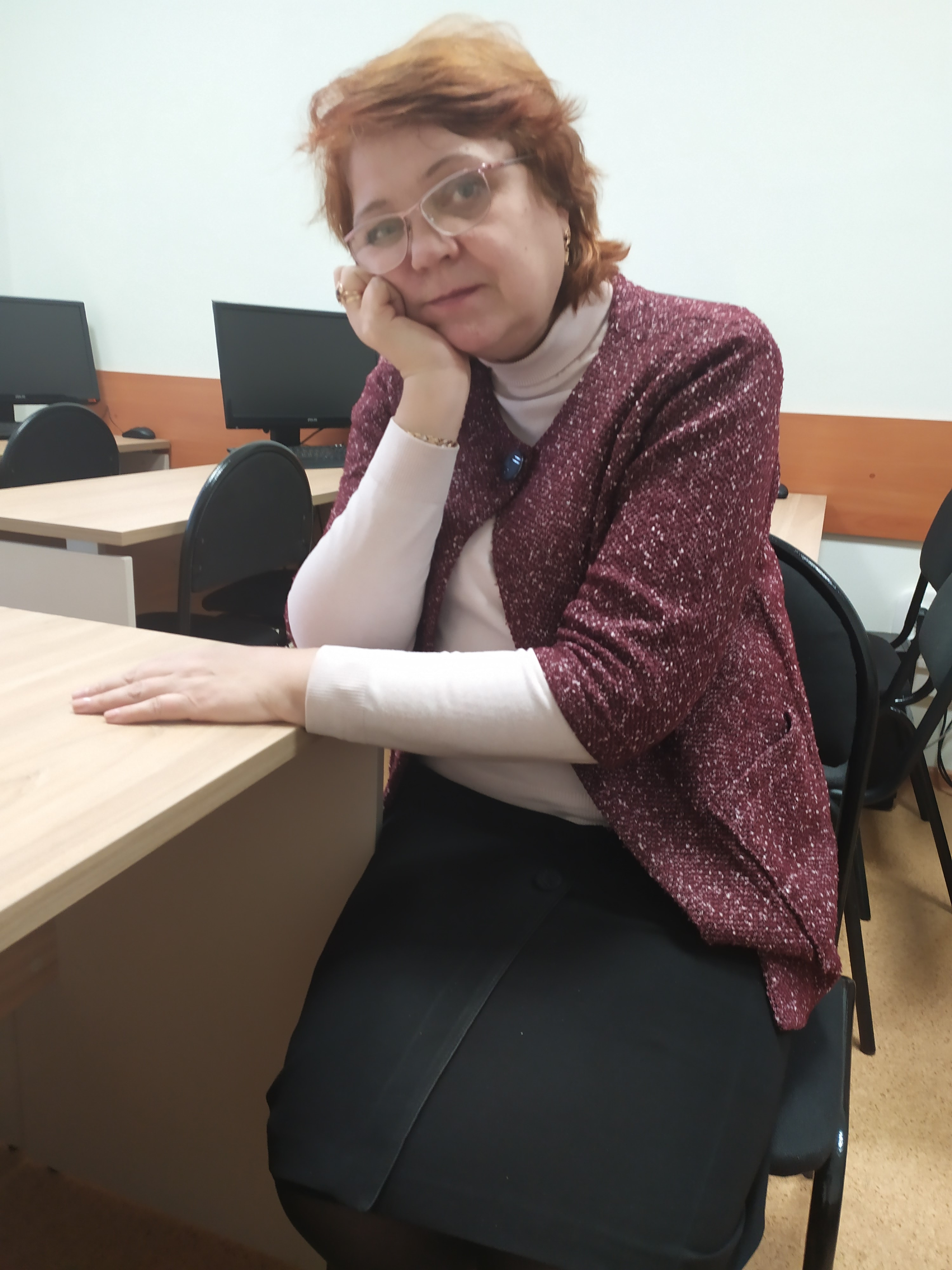 Research supervisor:Ludmila Yu. Minakova,Candidate of Science (Ученая степень кандидата педагогических наук присуждена решением  диссертационного совета при Тамбовском государственном университете им. Г.Р. Державина от  «12» апреля 2013 г. № 289 и выдан диплом	 Министерства образования и науки Российской Федерации  серии ДКН № 193206, приказ № 713/нк-1 от 21 октября 2012 г.)Заголовок (область исследования научного руководителя одной фразой)Изучение различных аспектов иноязычного дискурса для совершенствования технологий и методов обучения иностранным языкамResearch supervisor:Ludmila Yu. Minakova,Candidate of Science (Ученая степень кандидата педагогических наук присуждена решением  диссертационного совета при Тамбовском государственном университете им. Г.Р. Державина от  «12» апреля 2013 г. № 289 и выдан диплом	 Министерства образования и науки Российской Федерации  серии ДКН № 193206, приказ № 713/нк-1 от 21 октября 2012 г.)Supervisor’s research interests (более детальное описание научных интересов):Исследование содержательных аспектов овладения иноязычным дискурсом в зависимости от задач языковой подготовки, функционирования процессов восприятия и понимания межкультурной коммуникации с учетом когнитивных, социолингвистических и прагматических аспектов и психолого-педагогических условий при обучении иностранным языкам.Разработка инновационных методических моделей обучению иноязычному дискурсу, способствующих адекватному взаимодействию с партнером по межкультурной и иноязычной коммуникации; методик обучения иноязычному дискурсу с учетом профессиональной направленности образовательного процесса; рекомендаций по развитию различных компонентов иноязычной компетенции у студентов разных направлений подготовкиResearch supervisor:Ludmila Yu. Minakova,Candidate of Science (Ученая степень кандидата педагогических наук присуждена решением  диссертационного совета при Тамбовском государственном университете им. Г.Р. Державина от  «12» апреля 2013 г. № 289 и выдан диплом	 Министерства образования и науки Российской Федерации  серии ДКН № 193206, приказ № 713/нк-1 от 21 октября 2012 г.)Research highlights (при наличии):Необходимо указать отличительные особенности данной программы, которые бы выделяли её перед остальными. (Использование уникального оборудования, взаимодействие с зарубежными учеными и исследовательскими центрами, финансовая поддержка аспиранта и т.д.)Исследования проходят в Лаборатории социокогнитивной лингвистики и обучения иноязычному дискурсу (зав. лабораторией доктор пед. наук, профессор Обдалова Ольга Андреевна) через реализацию научных проектов при взаимодействии с зарубежными учеными: Кечкеш Иштван, профессор университета штата Нью-Йорк, г. Олбани (США), Кирнер-Людвиг Моника, доцент Department of English, Университет г.Инсбрук (Австрия). Research supervisor:Ludmila Yu. Minakova,Candidate of Science (Ученая степень кандидата педагогических наук присуждена решением  диссертационного совета при Тамбовском государственном университете им. Г.Р. Державина от  «12» апреля 2013 г. № 289 и выдан диплом	 Министерства образования и науки Российской Федерации  серии ДКН № 193206, приказ № 713/нк-1 от 21 октября 2012 г.)Supervisor’s specific requirements:Раздел заполняется при наличии требований, предъявляемых к аспиранту (обязательный бэкграунд кандидата/дисциплины, которые он обязательно должен был освоить/ методы, которыми он должен владеть/ уметь пользоваться каким-то определённым ПО и др.)Необходимость регистрации в системе MOODLE Томского государственного университетаСоответствующая степень магистра с  минимальной средней оценкой 60 % как в единицах преподаваемого курса, так и в диссертации (или в международном эквиваленте 60 %).Владение английским языком на  профессиональном уровнеResearch supervisor:Ludmila Yu. Minakova,Candidate of Science (Ученая степень кандидата педагогических наук присуждена решением  диссертационного совета при Тамбовском государственном университете им. Г.Р. Державина от  «12» апреля 2013 г. № 289 и выдан диплом	 Министерства образования и науки Российской Федерации  серии ДКН № 193206, приказ № 713/нк-1 от 21 октября 2012 г.)Supervisor’s main publications (указать общее количество публикаций в журналах, индексируемых Web of Science или Scopus за последние 5 лет, написать до 5 наиболее значимых публикаций с указанием выходных данных): Obdalova Olga A., Minakova Ludmila Yu., Soboleva Alexandra V. Inderect reporting and pragmatically enriched context// Pragmatics and Cognition 26:1, 2019, pages 87-111. https://doi.org/10.1075/pc.19011.obdObdalova Olga A., Minakova Ludmila Yu., Soboleva Aleksandra V., Tikhonova Evgeniya V. Modes of Wording Direct into Indirect Speech in Intercultural Communication //Advances in Intelligent Systems and Computing. 2019. Vol. 907. P. 183-194. https://doi.org/10.1007/978-3-030-11473-2_21.Istvan Kecskes, Olga Obdalova, Ludmila Minakova, Aleksandra Soboleva. A study of the perception of situation-bound utterances as culture-specific pragmatic units by Russian learners of English //System. 2018. Vol. 76. P. 219-232. DOI 10.1016/j.system.2018.06.002. URL:Obdalova O.A., Minakova L. Yu., Tikhonova E.V., Soboleva A.V. Insights into Receptive Processing of Authentic Foreign Discourse by EFL Learners// Advances in Intelligent Systems and Computing. 2018. Vol. 677. P. 231-241. Boris A. Zhigalev, Olga A. Obdalova, Ludmila Yu. Minakova Curriculum Reform Due to Project-Based Learning Methodology Implementation in Teaching an ESP Course to Russian University Natural Science Students// Curriculum Reform Initiatives in English Education. – IGL Global Information Science Reference (USA), 2018. P. 250-270.Results of intellectual activity (при наличии)(Наиболее значимые результаты интеллектуальной деятельности)